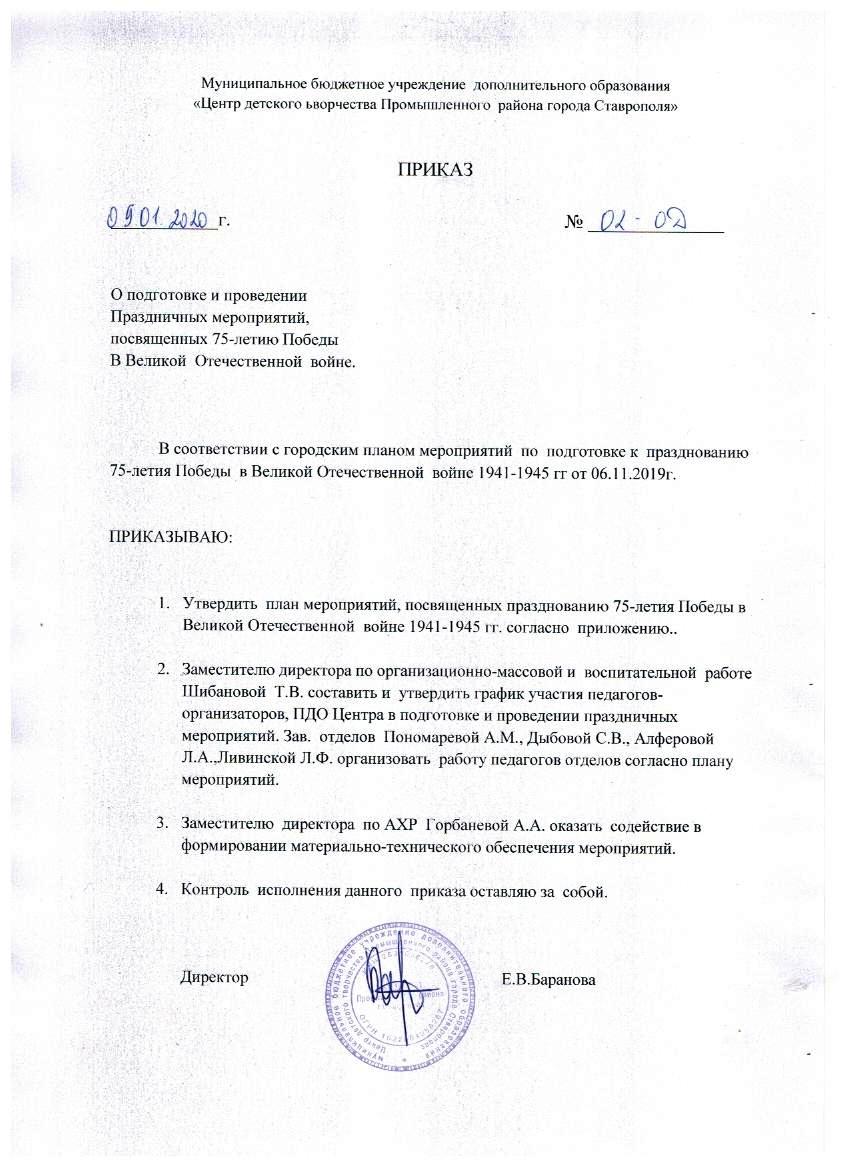 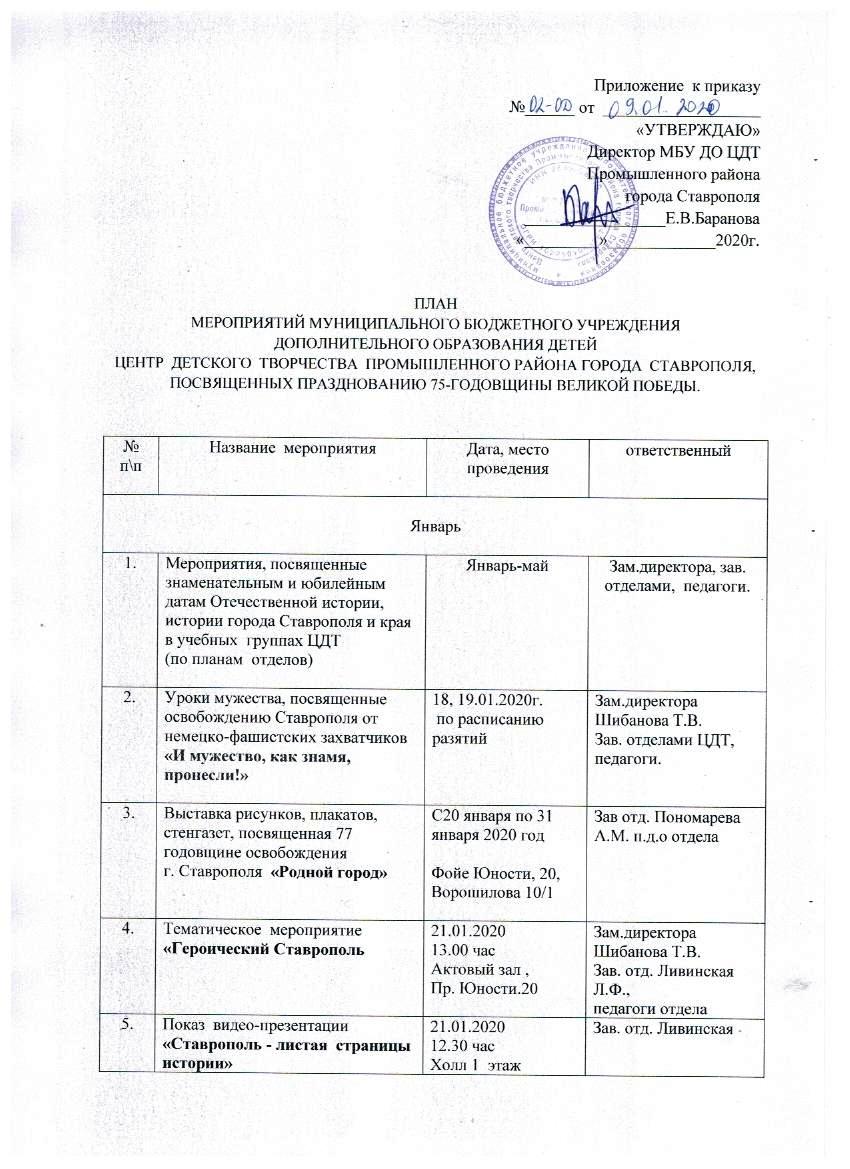 Пр. Юности.206.Экскурсии и возложения цветов к памятникам и обелискам   города«Великая Отечественная в именах и датах»Памятники городаЗав отд. Пономарева А.М. п.д.о отделаФевральФевральФевральФевраль7.Шахматный турнир «Шахматы - игра сильнейших! »18.02.202010.00-13.00 часПр. Юности ,20Педагог-психолог ЦДТ Аванесова А.В.,  педагоги ЦДТ8.Урок  мужества для  школьников района     «Подвиг 6 роты».19.02.2020В 14.00 час.Пр. Юности,20Зам.директора  Шибанова Т.В.,педагог- организатор Карцева Е.А.9.Участие  в смотре-конкурсе музеев Боевой и трудовой Славы среди образовательных учреждений города СтаврополяФевральЗав отд. Пономарева А.М.10.Выставка рисунков «Непобедимая и легендарная!»с 17.02.20г  по 25.02.20гпр. Юности,20, пр.Ворошилова 10/1зав отд. Пономарева А.М. п.д.о отдела ИЗО11.Акция  «Письмо и подарок  солдату»(совместно с  Советом  микрорайона № 17,18,  Советом  Ветеранов ВОВС 1-20 февраля  2020г.Весь  периодПр.Юности, 20,Пр. Ворошилова 10/1Педагог-психолог ЦДТ Аванесова А.В.,  педагоги ЦДТ12.Конкурсно-игровая программа посвященные Дню защитника Отечества «Державы  Российской  орлы». (совместно с  МБОУ СОШ № 26 , представителями  в/ч 41600)20.02.20годав 13.00 час.Пр. Юности,20. актовый залпед агог -организатор Копайгора Е.А.
Калинин, Б.Б.,Пастухова Н.П.,Демидова Л.Ф.МартМартМартМарт13.Организация и проведение районного  этапа городского Праздника песни детского хорового и вокального творчества «Пусть всегда буду я!» среди образовательных учреждений города Ставрополя, посвященного 75-й годовщине Великой Победы.С 25.02.20 по 13.03.20Зам.директора  Шибанова Т.В., зав.отделом Алферова Л.А., педагог- организатор Копайгора Е.А.педагоги ЦДТ.14.Гордская конференция туристско-краеведческого  движения   «Отечество»20.03.2010.00 час. Пр. Юности, 20зав отд. Пономарева А.МДыбова С.В.Ливинская Л.Ф.Алферова Л.А.ПДО Центра15.Участие в муниципальном этапе краевого творческого конкурса среди детей и молодежи «Наследники Победы» (конкурс рисунков)февраль – март 2020г.зав отд. Пономарева А.М.п.д.о. отдела16.Организация и проведение поздравительной акции, чествование  инвалидов и  участников ВОВ, а так же  детей  войны.Март-май 2020педагог- организатор Карцева Е.А.17.Экскурсии и возложения цветов к памятникам и обелискам   города«Великая Отечественная в именах и датах».Памятники городазав отд. Пономарева А.М. п.д.о отделаАпрельАпрельАпрельАпрель18.Участие в проведении всероссийской патриотической акции «Георгиевская  ленточка».апрель-майзав отд.Пономарева А.МДыбова С.В.Ливинская Л.Ф.Алферова Л.А.ПДО Центра19.Установка баннера у стены памяти на проспекте Октябрьской революции.апрельзам.директора  Горбанева А.А.20.Обеспечение праздничного оформления МБУ ДО ЦДТ Промышленного района к празднованию 75-летия Победы в Великой Отечественной войнеапрельзам.директора  Шибанова Т.В.Горбанева А.А.зав отд.Дыбова С.В.21.Районный этап  конкурса отрядов ЮИД «Законы дорог  уважай».24-25 апреля10.00 часЦДТзав отд.Дыбова С.В.Ливинская Л.Ф.Алферова Л.А.Пономарева А.М.ПДО Центра22.Патриотическая акция «Дороги Победы»(март 1945 года)для МБОУ СОШ № 7, 26, КШ, 3729 апреля10.00 час.зав отд.Пономарева А.М.Дыбова С.В.Ливинская Л.Ф.Алферова Л.А.ПДО ЦентраМайМайМайМай23.Праздничная программа «Фронтовая  концертная бригада» МайПр. Октябрьской революцииШибанова Т.В.,Ливинская Л.Ф.,Алферова Л.А.,Копайгора Е.А.,Карцева Е.А.,ПДО Центра24.Литературно – музыкальная композиция  «Бессмертна Победа, бессмертны её солдаты!»МайПр. Ворошилова 10/1Шеляпина Г.В.25.Литературно-исторический час «Песня в  солдатской шинели»МайПр. Юности,20Педагог- организатор Копайгора Е.А.,Пастухова Н.П.25.Выставка рисунков «Салют Победы не померкнет!»МайПр. Юности,20Пр. Ворошилова 10/1зав отд. Пономарева А.М. п.д.о отдела ИЗО26.Поздравление  ветерана на дому«От всей души»5-8 маяпедагог- организатор Карцева Е.А.27.Концерт  для жителей С\З района«Была весна – весна Победы!»8 мая зав.отд. Ливинская Л.Ф., Алферова Л.А,педагоги-организаторы 21.Городской  конкурс отрядов ЮИД«Законы дорог  уважай».19-20 мая 10.00 часПр. Юности,20ЦДТзав отд.Дыбова С.В.Ливинская Л.Ф.Алферова Л.А.Пономарева А.М.ПДО Центра28.Освещение мероприятий, посвященных 75-летию Победа в Великой Отечественной войне на официальном сайте учреждения и в  газете «Веснушки», социальных сетяхВесь периодШибанова Т.В.,Ливинская Л.Ф.,Алферова Л.А.,Дыбова С.В.Пономарева А.М.,Копайгора Е.А.,Карцева Е.А.,Седых И.В.ПДО Центра